Джерела з питань національно- визвольного руху на Поділлі ХХ ст.Нескорені: національно-визвольний рух на Вінниччині 40-50-х років ХХ ст. мовою документів та досліджень / В. Й. Гурин, К. В. Завальнюк, О. С. Петренко, Т. В. Стецюк; Держ. архів Вінниц. обл. [та ін.]. – Вінниця: Держ. картогр. ф-ка, 2009. – 303 c. : іл.Тип рерусу:  Книги    опис документа: http://irbis-nbuv.gov.ua/ulib/item/UKR0002976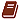 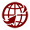 Про селянські повстання 20-30-х років ХХст. на Поділлі.https://uk.wikipedia.org/wiki/%D0%A1%D0%B5%D0%BB%D1%8F%D0%BD%D1%81%D1%8C%D0%BA%D1%96_%D0%BF%D0%BE%D0%B2%D1%81%D1%82%D0%B0%D0%BD%D0%BD%D1%8F_1929%E2%80%941932Роман Подкур СЕЛЯНСЬКІ ПОВСТАННЯ ПОЧАТКУ 1930-х рр. НА ПРИКОРДОННІ УСРРhttps://core.ac.uk/download/pdf/237600389.pdfУкраїнські селянські повстання 1930-1932 рр.http://prosvit.in.ua/history/ukrainian-peasant-uprising-of-1930-1932.htmlПовстанський рух України (1918—1921)https://uk.wikipedia.org/wiki/%D0%9F%D0%BE%D0%B2%D1%81%D1%82%D0%B0%D0%BD%D1%81%D1%8C%D0%BA%D0%B8%D0%B9_%D1%80%D1%83%D1%85_%D0%A3%D0%BA%D1%80%D0%B0%D1%97%D0%BD%D0%B8_(1918%E2%80%941921)Ямпільська Республіка- подільський Холодний Яр.https://ukurier.gov.ua/uk/articles/kostyantin-zavalnyuk-yampilska-respublika-ce-podil/Український визвольний рух 1920—1950 роківhttps://www.google.com/search?q=%D0%BD%D0%B0%D1%86%D1%96%D0%BE%D0%BD%D0%B0%D0%BB%D1%8C%D0%BD%D0%BE+%D0%B2%D0%B8%D0%B7%D0%B2%D0%BE%D0%BB%D1%8C%D0%BD%D0%B8%D0%B9+%D1%80%D1%83%D1%85+%D0%BD%D0%B0+%D0%B2%D1%96%D0%BD%D0%BD%D0%B8%D1%87%D1%87%D0%B8%D0%BD%D1%96+20+%D1%81%D1%82&oq=&gs_lcrp=EgZjaHJvbWUqCQgCECMYJxjqAjIJCAAQIxgnGOoCMgkIARAjGCcY6gIyCQgCECMYJxjqAjIJCAMQIxgnGOoCMgkIBBAjGCcY6gIyCQgFECMYJxjqAjIJCAYQIxgnGOСписок національно-визвольних рухів, що діяли на території Російської імперії і СРСРhttps://uk.wikipedia.org/wiki/%D0%A1%D0%BF%D0%B8%D1%81%D0%BE%D0%BA_%D0%BD%D0%B0%D1%86%D1%96%D0%BE%D0%BD%D0%B0%D0%BB%D1%8C%D0%BD%D0%BE-%D0%B2%D0%B8%D0%B7%D0%B2%D0%BE%D0%BB%D1%8C%D0%BD%D0%B8%D1%85_%D1%80%D1%83%D1%85%D1%96%D0%B2,_%D1%89%D0%BE_%D0%B4%D1%96%D1%8F%D0%BB%D0%B8_%D0%BD%D0%B0_%D1%82%D0%B5%D1%80%D0%B8%D1%82%D0%BE%D1%80%D1%96%D1%97_%D0%A0%D0%BE%D1%81%D1%96%D0%B9%D1%81%D1%8C%D0%BA%D0%BE%D1%97_%D1%96%D0%BC%D0%BF%D0%B5%D1%80%D1%96%D1%97_%D1%96_%D0%A1%D0%A0%D0%A1%D0%A0